TJ  KUŽELKÁŘSKÝ  KLUB  LOUNY  VÁS  SRDEČNĚ  ZVE  NA  54. ROČNÍK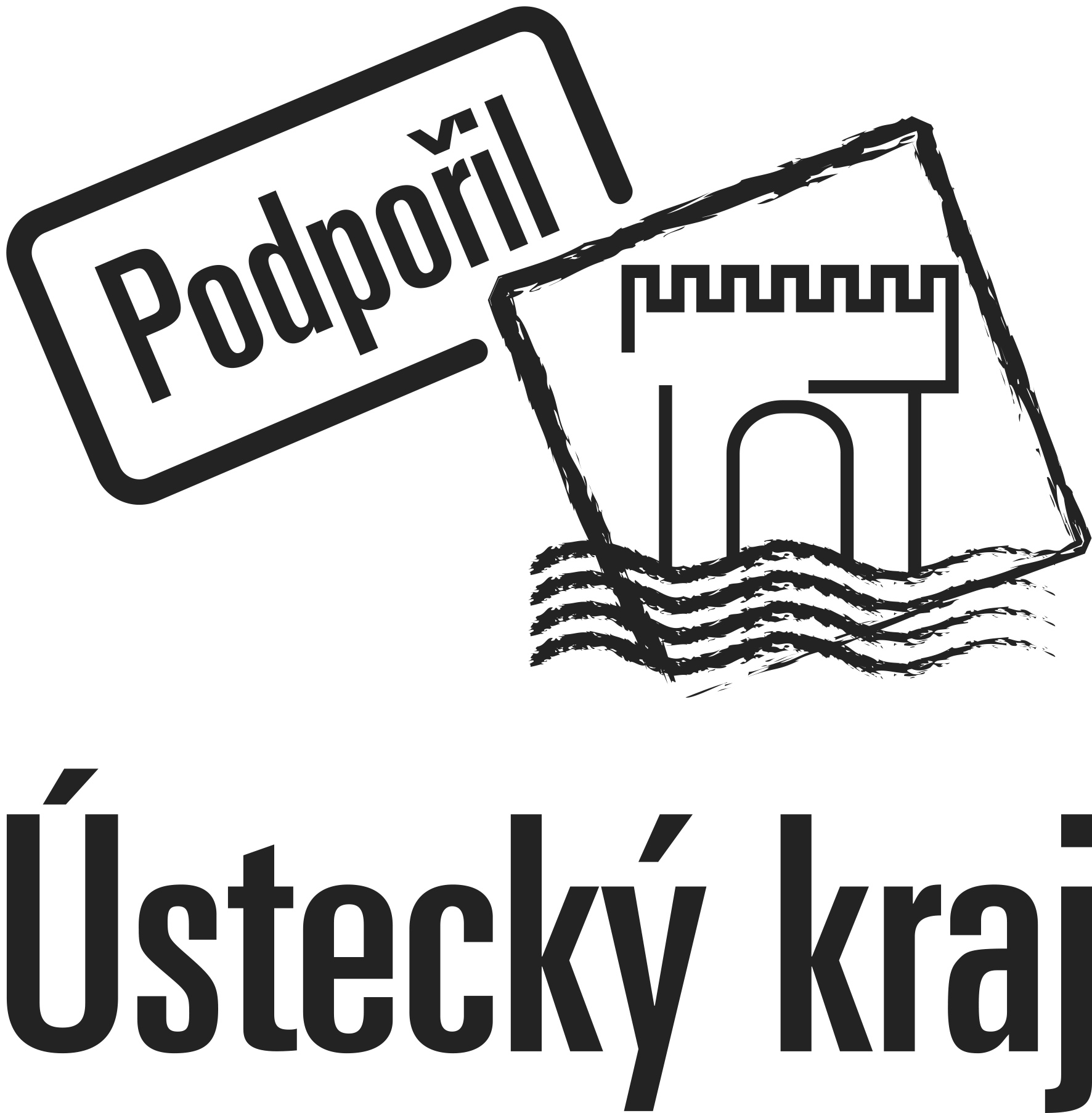 Datum konání :  od úterý 2. května do neděle 14. května 2017Vklad :  čtyřčlenné družstvo		400,- Kč  (hradí se před začátkem utkání)               registrovaný jednotlivec	100,- Kč               neregistrovaný jednotlivec	  60,- KčMísto konání :  Kuželna na Tyršově cvičišti v Lounech, Rybalkova ul. 2964Ředitel turnaje :     Chovanec Miloš		Hlavní rozhodčí :    Faix DrahomírPředpis : 	Startují čtyřčlenná družstva a též jednotlivci na 100 HS, neregistrovaní na 60 HS, hraje se 		podle pravidel kuželkářského sportu a tohoto rozpisu. Výkony závodníků v družstvech se započítávají do hodnocení jednotlivců. Vítězem se stává družstvo (jednotlivec) s nejvyšším počtem poražených kuželek.      	V případě rovnosti rozhoduje lepší dorážka a následuje nižší počet chyb.Startují :  	Přihlášená družstva, jejichž počet se neomezuje a jednotlivci, kteří se mohou                  	přihlásit i v průběhu soutěže.Úhrada :  	Pořadatel hradí náklady spojené s technickým zabezpečením turnaje, včetně                  	nákupu cen. Ostatní náklady hradí startující.Podmínky startu :  Startuje se ve sportovním úboru, v obuvi s hladkou světlou 			   podrážkou.Ceny :   	Věcné ceny pro družstva na 1 - 5.místě. Soutěž mužů je rozdělena na kategorii „Elite“ (ligoví hráči a reprezentanti) a kategorii ostatní registrovaní. Pro ně je připraveno celkem 15 hodnotných cen. Samostatně je hodnocena soutěž žen a neregistrovaných. V případě opakovaného startu se do soutěže o ceny započítává jen nejlepší výsledek.              	Drobné věcné ceny za dosažení 320 a více poražených kuželek do plných,               	dorážku bez újezdu a 160 a více poražených kuželek v dorážce.Přihlášky : Zašlete nejpozději do 15.dubna 2017. Navrhněte alespoň dva termíny Vaší                    účasti !Adresy a kontakty :  přihlášky elektronicky na adresu : drahomir.faix@centrum.czHrací dny : soboty, neděle a svátky zahájení utkání vždy v 9,00;  od 13,00 a  od 17,00;                   	ve všední dny zahájení utkání v 17,00 – individuálně lze dohodnout                   	i dřívější nebo pozdější zahájení hry. V případě většího zájmu bude dohodnuto prodloužení turnaje. P O H Á R U    O S V O B O Z E N Í    2017POD  ZÁŠTITOU  ÚSTECKÉHO  KRAJETěšíme  se  na  Vaši  účast  v letošním 54. ročníku  Poháru